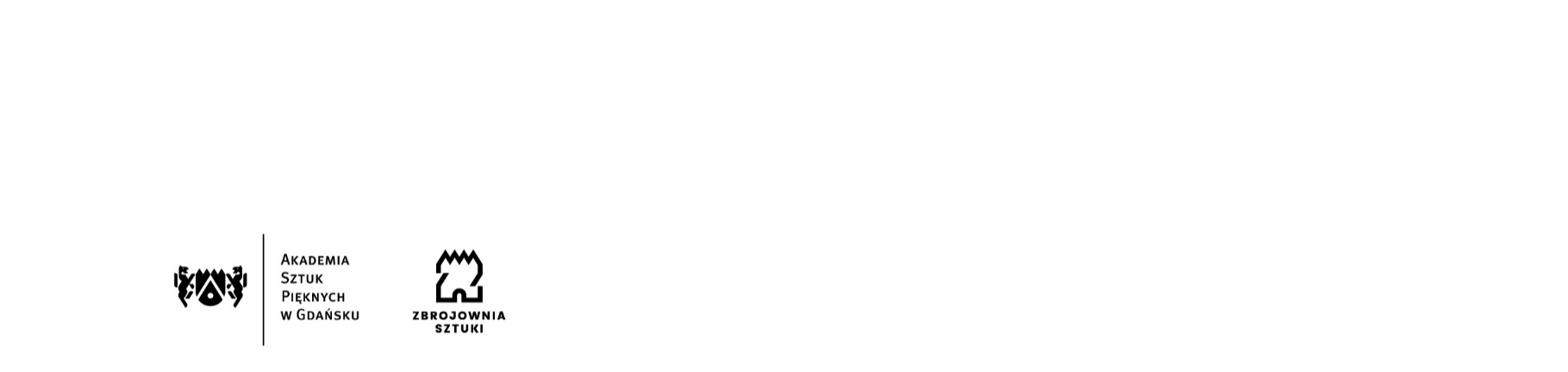 Gdańsk, dnia 20.10.2022r.Znak sprawy:  ZK-213/25/2022INFORMACJA Z OTWARCIA OFERTDotyczy: zamówienia publicznego prowadzonego w trybie podstawowym pn.: Zamawiający – Akademia Sztuk Pięknych z siedzibą przy ul. Targ Węglowy 6 w Gdańsku na podstawie art. 222 ust. 5 ustawy z dnia 11 września 2019r. Prawo zamówień publicznych ((tekst jednolity Dz. U. z 2022r. poz. 1710) przedstawia informację z otwarcia ofert.Do upływu terminu składania ofert, tj. do dnia 20.10.2022r., do godz. 11:00 złożono oferty:Nr OfertyFirma (nazwa) lub nazwiskooraz adres WykonawcyCena BruttoDeklarowany termin realizacji zamówienia1Przedsiębiorstwo Remontowo – Budowlane „AGAD” Sp. z o.o. ul. Chrzanowskiego 23 b; 87-100 ToruńWojewództwo kujawsko- pomorskieNr telefonu/faks 56 659 09 22/56 659 09 22 e-mail prb@agad.pl NIP 879 23 50 948 REGON 8716625831 191 188,5531.01.20232PW-WOMA Marek Wołowiec25-116 Kielce ul. Sciegiennego 221Województwo ŚwiętokrzyskieNr telefonu/faks 606226268 e-mail biuro@womakielce.pl NIP 657-000-43-11 REGON 2905145011 363 402,1915.03.20233Okna – Kołodziejczyk Janusz Kołodziejczyk Osiedle Mastalerze 33F, 34-451 Tylmanowa Województwo małopolskieNr telefonu/faks 18-262-53-48, 601-490-490 e-mail oknakolodziejczyk2@gmail.com NIP 735-122-65-32 REGON 490634676870 110,9431.01.20234Okland Sp. z o.o.Rokitki ul. Tczewska 35a LubiszewoWojewództwo pomorskieNr telefonu/faks 58 532 77 77 e-mail biuro@okland.net.pl NIP 5931580077 REGON 191160066570 940,0831.01.20235MACY” Adrian Mielewczyk 83-340 Sierakowice ul. Kwiatowa 11a Województwo pomorskieNr telefonu/faks 509 395 119 e-mail adrian_mielewczyk@wp.pl NIP 589 19 19 462 REGON 368688729822 152,0831.01.2023